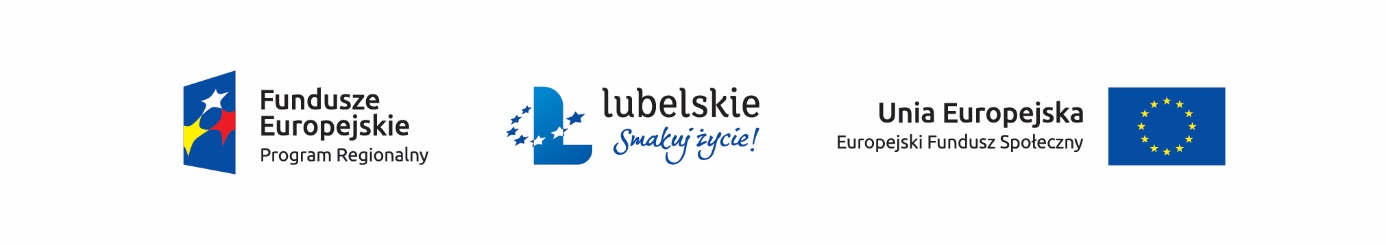 Minimalne wymagania dotyczące oceny biznesplanuw ramach Regionalnego Programu Operacyjnego Województwa Lubelskiego na lata 2014 - 2020Oś Priorytetowa 9 Rynek pracy Działanie 9.3 Rozwój przedsiębiorczościZakres minimalnych wymagań dotyczących oceny biznesplanu obejmuje w szczególności następujące elementy wraz z przypisaną im punktacją:Pomysł na biznes – analiza marketingowa (opis produktu/usługi – przewaga rynkowa  i zainteresowania klientów; analiza klientów, do których skierowany jest produkt lub usługa - sposób wyboru klientów, charakterystyka rynku, metody pozyskania klientów, ich oczekiwania; analiza konkurencji, jej pozycji i udziału w rynku, wysokość cen, jakość produktów dystrybucji  i promocji; możliwe narzędzia i koszty promocji; analiza czynników mogących ograniczać działalność przedsiębiorcy zarówno w bliższej, jak i dalszej przyszłości). Potencjał Wnioskodawcy (wykształcenie, doświadczenie zawodowe i dodatkowe umiejętności, kluczowe dla funkcjonowania przedsiębiorstwa; planowane zatrudnienie kadry, posiadany majątek). Opłacalność i efektywność ekonomiczna przedsięwzięcia (zakres oraz efektywność planowanego przedsięwzięcia - niezbędność i racjonalność finansowa zakupów towarów lub usług przewidzianych w biznesplanie ze środków przyznanych na rozwój przedsiębiorczości przy uwzględnieniu ich parametrów technicznych lub jakościowych, dostępność zasobów, możliwości pozyskania i utrzymania rynków zbytu, zapewnienie płynności finansowej  po upływie okresu 12 miesięcy od faktycznego rozpoczęcia działalności gospodarczej). Operacyjność i kompletność (przejrzystość, prostota, zrozumiałość założeń, kompleksowość opisu przedsięwzięcia).BENEFICJENT Kompass Consulting Buczkowski Maciej 
ul. Grunwaldzka 21, IV piętro, 60-783 PoznańTYTUŁ PROJEKTULUBELSKIE CENTRUM WSPIERANIA PRZEDSIĘBIORCZOŚCI 30+ Program wspierania przedsiębiorczości i samozatrudnienia osób bez pracy w wieku 30 lat i więcej z województwa lubelskiego